1 KLASĖS 2 PAMOKOS UŽDUOTYS1. UŽDUOTISParašyk pauzes, kurios tiktų vietoj šių natų.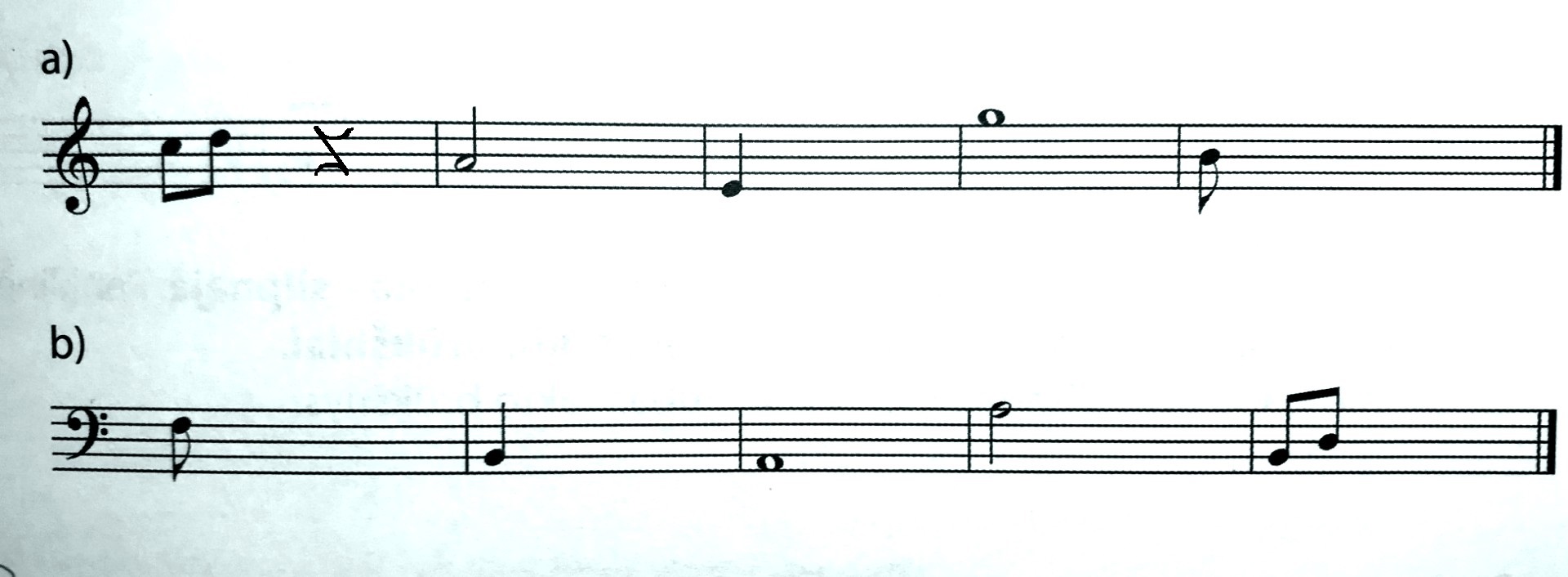 2. UŽDUOTISSuskirstyk taktais.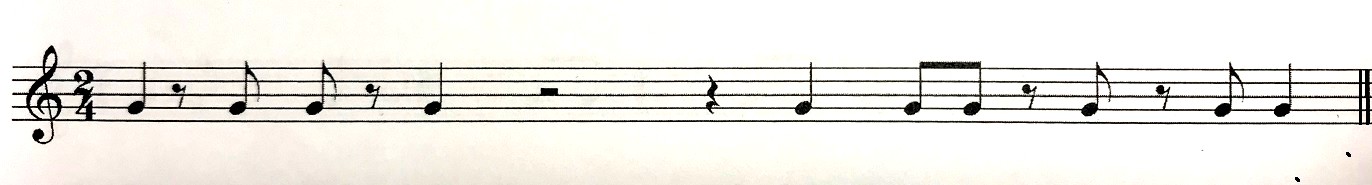 3. UŽDUOTISIšspręsk kryžiažodį.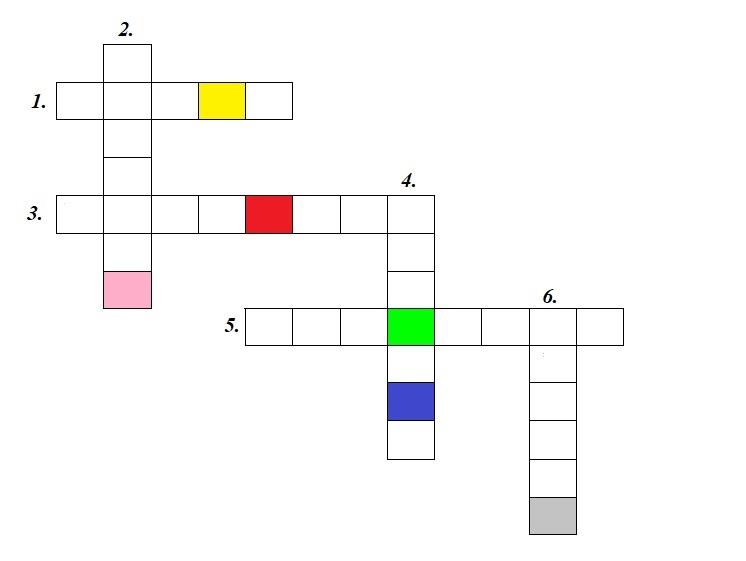 Klausimai: Horizontaliai (→)1. Lėtas tempas3. Muzikos kūrinio skambėjimo garsumas5. Vidutinis tempasVertikaliai (↓)2. Pakartojimo ženklas4. Greitas tempas6. Muzikos kūrinio atlikimo greitisPerrašyk spalvotų langelių raides ir gausi žodį. Apie gautą žodį pakalbėsim kitą pamoką.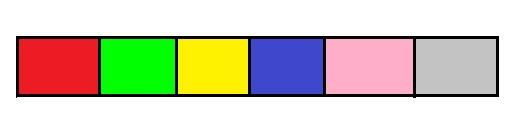 